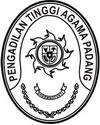 Nomor	:  0928/SEK.W3-A/PL1/II/2024	       	                       Padang, 28 Februari 2024Lampiran	: 1 (satu) berkasPerihal	: Usulan Asuransi BMN PA Pariaman 	  Tahun Anggaran 2025Yth. Sekretaris Mahkamah Agung Republik Indonesia       Jalan Medan Merdeka Utara Nomor 9-13       Jakarta Pusat, DKI JakartaAssalamu’alaikum, Wr. Wb.	Sehubungan dengan surat Plt Sekretaris Mahkamah Agung RI Nomor 32/SEK/PL1/I/2024 tanggal 31 Januari 2024 perihal Pengajuan Usulan Asuransi BMN Tahun Anggaran 2025 dan surat Ketua Pengadilan Agama Pariaman nomor 164/KPA.W3-A2/PL1.2.1/II/2024 tanggal 12 Februari 2024 perihal yang sama, dengan ini kami mengajukan permohonan Persetujuan Usulan Asuransi BMN pada Pengadilan Agama Pariaman. 	Sebagai bahan pertimbangan dalam pemberian persetujuan atas usulan asuransi BMN tersebut, dilampirkan kelengkapan data dukung sebagai berikut :1. Surat Usulan Asuransi BMN;2. Data BMN;3. Daftar Resiko Bencana Alam;4. Foto BMN.            Demikian kami sampaikan, atas perhatian dan kerjasamanya diucapkan terima kasih.						Wassalam,Plt Sekretaris, 	IsmailTembusan :Ketua Pengadilan Agama Pariaman MAHKAMAH AGUNG REPUBLIK INDONESIADIREKTORAT JENDERAL BADAN PERADILAN AGAMAPENGADILAN TINGGI AGAMA PADANGJl. By Pass Km 24 Anak Air, Batipuh Panjang, Koto TangahTelp.(0751) 7054806 fax (0751) 40537 Website: www.pta-padang.go.id Email: admin@pta-padang.go.id PADANG 25171